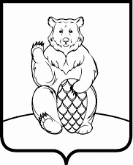 АДМИНИСТРАЦИЯПОСЕЛЕНИЯ  МИХАЙЛОВО-ЯРЦЕВСКОЕ В ГОРОДЕ МОСКВЕПОСТАНОВЛЕНИЕ« 13 » апреля  2022 г.									№ 30 Об утверждении административного регламента по предоставлению муниципальной услуги«Выдача выписок из похозяйственной книги, справки о наличии подсобного хозяйства,справки о печном отоплении, справки о нахождении объекта в границах поселения»В соответствии с Федеральными законами от 06.10.2003 № 131-ФЗ «Об общих принципах организации местного самоуправления», от 27.07.2010 № 210-ФЗ «Об организации предоставления государственных и муниципальных услуг», распоряжением главы администрации поселения Михайлово-Ярцевское в городе Москве от 04.06.2021 №71-р «Об утверждении порядка разработки административных регламентов предоставления муниципальных услуг администрацией поселения Михайлово-Ярцевское», руководствуясь Уставом поселения Михайлово-Ярцевское в городе Москве, постановляю:Утвердить Административный регламент по предоставлению муниципальной услуги «Выдача выписок из похозяйственной книги, справки о наличии подсобного хозяйства, справки о печном отоплении, справки о нахождении объекта в границах поселения» администрацией поселения Михайлово-Ярцевское в городе Москве (приложение).Постановление администрации поселения Михайлово-Ярцевское в городе Москве от 09.01.2018 №1 «Об утверждении Административного регламента подготовки и выдачи справок населению в администрации поселения Михайлово-Ярцевское» признать утратившим силу.Настоящее постановление подлежит опубликованию в бюллетене «Московский муниципальный вестник» и размещению на официальном сайте поселения Михайлово-Ярцевское.Настоящее постановление вступает в силу со дня официального опубликования.Контроль за исполнением настоящего постановления возложить на первого заместителя главы администрации поселения Михайлово-Ярцевское Л.Ю.Войтешонок.Глава администрации                                                                   О.Ю.ТимохинаПриложение к постановлению администрации поселения Михайлово-Ярцевское в городе Москвеот 30.04.2022 № 30 Административный регламент по предоставлению муниципальной услуги «Выдача выписок из похозяйственной книги, справки о наличии подсобного хозяйства, справки о печном отоплении, справки о нахождении объекта в границах поселения» 1. Общие положения1.1. Административный регламент по предоставлению муниципальной услуги «Выдача выписок из похозяйственной книги, справки о наличии подсобного хозяйства, справки о печном отоплении, справки о нахождении объекта в границах поселения» далее - муниципальная услуга, разработан в целях повышения качества исполнения муниципальной услуги, определяет сроки и последовательность действий при предоставлении муниципальной услуги, в соответствии с законодательством Российской Федерации.1.2. Административный регламент размещается на официальном сайте администрации поселения Михайлово-Ярцевское www.admsp.ru, а также на информационном стенде, размещенном в администрации поселения Михайлово-Ярцевское.2. Стандарт предоставления муниципальной услуги2.1. Наименование муниципальной услуги.«Выдача выписок из похозяйственной книги, справки о наличии подсобного хозяйства, справки о печном отоплении, справки о нахождении объекта в границах поселения». 2.2. Наименование органа местного самоуправления, предоставляющего муниципальную услугу.Администрация поселения Михайлово-Ярцевское в городе Москве (далее - администрация). Ответственными исполнителями муниципальной услуги являются специалисты отдела по организационным и социальным вопросам администрации поселения Михайлово-Ярцевское (далее - специалисты).2.3. Результат предоставления муниципальной услуги.Выдача лицу, подавшему заявление (приложение 1 к настоящему административному регламенту) о выдаче выписок из похозяйственной книги, справки о наличии подсобного хозяйства, справки о печном отоплении, справки о нахождении объекта в границах поселения, либо мотивированный отказ в запрашиваемом документе, либо об отсутствии запрашиваемых сведений.2.4. Прием заявления и документов от заявителя сроки предоставления муниципальной услуги.2.4.1. Заявление и документы граждан регистрируются в течение 3 рабочих дней с момента поступления в администрацию специалистами службы делопроизводства.2.4.2. Срок подготовки и выдачи справок и выписок не должен превышать 15 рабочих дней.2.4.3. Не позднее чем через 5 рабочих дня со дня принятия решения администрация выдает запрашиваемый документ или направляет заявителю уведомление об отказе в оказании муниципальной услуги.2.5. Правовые основания для предоставления муниципальной услуги.Предоставление муниципальной услуги осуществляется в соответствии со следующими нормативными правовыми актами:- Федеральным законом от 06.10.2003 № 131-ФЗ «Об общих принципах организации местного самоуправления в Российской Федерации»;- Федеральным законом от 27.07.2010 № 210-ФЗ «Об организации предоставления государственных и муниципальных услуг»;- Федеральным законом от 27.07.2006 № 152-ФЗ «О персональных данных»;- Законом г. Москвы от 06.11.2002 №56 «Об организации местного самоуправления в городе Москве»;- приказом Министерства сельского хозяйства Российской Федерации от 11.10.2010 №345 «Об утверждении формы и порядка ведения похозяйственных книг органами местного самоуправления поселений и органами местного самоуправления городских округов»;- распоряжением главы администрации поселения Михайлово-Ярцевское в городе Москве от 04.06.2021 № 71-р «Об утверждении порядка разработки административных регламентов предоставления муниципальных услуг администрацией поселения Михайлово-Ярцевское»;- Уставом поселения Михайлово-Ярцевское в городе Москве.2.6. Получатели муниципальной услуги.Получателями муниципальной услуги являются физические и юридические лица, являющиеся собственниками жилых домов на территории поселения Михайлово-Ярцевское, зарегистрированы по адресу его нахождения или не являются собственниками, не проживают и не зарегистрированы, но действуют по доверенности, удостоверенной нотариусом.С заявлением о предоставлении муниципальной услуги имеет право обратиться:- физическое лицо, при наличии документа, удостоверяющего личность, документа подтверждающего полномочия на обращение с заявлением о предоставлении муниципальной услуги (собственник, лицо, имеющее регистрацию по адресу нахождения домовладения); -  его представитель, при наличии документа, удостоверяющего личность, документа подтверждающего полномочия на обращение с заявлением о предоставлении муниципальной услуги (подлинник, либо нотариально заверенную копию);- законные представители (родители, усыновители, опекуны) несовершеннолетних в возрасте до 18 лет;- опекуны недееспособных граждан.От имени юридического лица с заявлением о предоставлении муниципальной услуги могут обратиться лица, действующие в соответствии с правовыми актами, либо учредительными документами без доверенности, а также представители в силу полномочий, основанных на доверенности или договоре. В предусмотренных законодательством случаях от имени юридического лица могут действовать его участники.2.7. Перечень документов, необходимых для предоставления муниципальной услуги.С целью подготовки администрацией выписок из похозяйственной книги, справки о наличии подсобного хозяйства, справки о печном отоплении, справки о нахождении объекта в границах Заявитель обязан предоставить документы:- паспорт;- документ, подтверждающий полномочия представителя заявителя (в случае обращения за получением муниципальной услуги представителя заявителя).- письменное заявление, на выдачу выписки из похозяйственной книги,  справки о наличии подсобного хозяйства, справки о печном отоплении, справки о нахождении объекта в границах поселения (приложение 1 к настоящему административному регламенту); - правоустанавливающие документы на объект недвижимости и земельный участок (срок действия выписки из ЕГРН не более 1 месяца со дня выдачи).- согласие на обработку персональных данных (приложение к  заявлению);2.8. Основания для отказа в приеме документов, необходимых для предоставления муниципальной услуги.2.8.1. Подача документов лицом, не наделенным полномочиями на подачу таких документов.2.8.2. Подача заявления, в котором не указаны фамилия гражданина, обратившегося за предоставлением муниципальной услуги, и адрес его места жительства.2.8.3. Подача документов, не поддающихся прочтению (в том числе документов, не имеющих заверенного перевода на русский язык).2.8.4. Подача копий документов без предъявления подлинников для сверки.2.8.5. Подача заявления, в котором содержатся нецензурные либо оскорбительные выражения, угрозы жизни, здоровью и имуществу должностного лица, а также членов его семьи.2.8.6. Повторная подача документов, в приеме которых было ранее отказано, и правомочность такого отказа подтверждена в судебном порядке.2.9. Основания для отказа в предоставлении муниципальной услуги2.9.1. Не представлены документы, предусмотренные п. 2.7 данного административного регламента.2.9.2. Представлены документы, не подтверждающие право заявителей на предоставление запрашиваемой муниципальной услуги.2.10. Размер платы, взимаемой с заявителя при предоставлении муниципальной услуги.Муниципальная услуга предоставляется бесплатно.2.11. Максимальный срок ожидания в очереди при подаче запроса о предоставлении муниципальной услуги и при получении результата предоставления муниципальной услуги.Прием граждан специалистами осуществляется в порядке очереди без предварительной записи. Максимальное время ожидания в очереди - 15 минут.2.12. Требования к местам предоставления муниципальной услуги:- здания и помещения, в которых предоставляется муниципальная услуга, должны содержать сектора для информирования, ожидания и приема заявителей;- сектора для информирования заявителей оборудуются информационными стендами с перечнями документов и образцами их заполнения;2.13. Показатели доступности и качества муниципальной услуги.Цель настоящего регламента - доступность и высокое качество предоставления муниципальной услуги. Одна из форм доступности предоставления муниципальной услуги - использование сети Интернет для информирования граждан и копирования образцов документов.Показателем доступности и качества предоставления муниципальной услуги является отсутствие жалоб заявителей.3. Административные процедуры (состав, последовательность, сроки, требования к порядку их выполнения).3.1. Описание последовательности действий при предоставлении муниципальной услуги.При предоставлении муниципальной услуги выполняются следующие административные процедуры:1)информирование и консультирование граждан по вопросам оказания муниципальной услуги;2)прием заявления и прилагаемых к нему документов;3)рассмотрение документов и проверка содержащихся в них сведений;4)принятие решений о выдаче запрашиваемого документа;5) выдача документа заявителю (выписки из похозяйственной книги, справки о наличии подсобного хозяйства, справки о печном отоплении, справки о нахождении объекта в границах поселения);3.2. Информирование и консультирование по вопросу предоставления муниципальной услуги.3.2.1. Основанием для начала административной процедуры является обращение в администрацию.Информирование о последовательности действий предоставления муниципальной услуги осуществляется:- на информационных стендах в помещениях администрации;- на официальном сайте администрации поселения Михайлово-Ярцевское;- на приеме специалистами администрации; 	- по электронной почте;- по телефону специалистом администрации.3.2.2. Адрес администрации: 108833, г. Москва, поселение Михайлово-Ярцевское, поселок Шишкин Лес, д. 41, тел. . 8(495) 850-59-62 (приемная Главы администрации поселения Михайлово-Ярцевское). Адрес электронной почты: shishkinadmprnmo@mail.ru;Адрес официального сайта: www.admsp.ru;3.2.3. График работы Администрации:понедельник - четверг, 09.00 - 18.00, перерыв 13.30 - 14.30;пятница, 09.00- 17.00, перерыв 13.30 - 14.30;суббота, воскресенье - выходной.3.2.4. Консультации предоставляются по вопросам:- перечня необходимых документов для предоставления муниципальной услуги (перечень документов и бланк заявления можно получить у специалистов отдела);- порядка и сроков рассмотрения заявлений и документов;- порядка обжалования действий (бездействий) и решений, осуществляемых и принимаемых в ходе предоставления муниципальной услуги.3.2.5. Консультации предоставляются при личном обращении, с использованием средств массовой информации, информационных систем общего пользования (в том числе сети Интернет, почты и телефонной связи, электронной почты).3.2.6. При ответах на телефонные звонки и устные обращения специалисты администрации подробно, в вежливой форме информируют заявителей. Ответ на телефонный звонок должен начинаться с информации о наименовании органа, в который позвонил гражданин, фамилии, имени, отчества специалиста, принявшего телефонный звонок.3.2.7. Гражданин с учетом графика (режима) работы администрации с момента представления заявления и необходимых документов имеет право на получение сведений о последовательности действий по рассмотрению его заявления и документов при помощи телефона, электронной почты или на личном приеме.3.2.8. Граждане в обязательном порядке информируются:- о принятии или об отказе в предоставлении муниципальной услуги, с указанием оснований отказа;- о продлении сроков рассмотрения заявления с указанием оснований для этого.3.3. Прием заявления и прилагаемых к нему документов.3.3.1. Основанием для начала исполнения административной процедуры является поступление заявления об оказании муниципальной услуги и документов, указанных в пункте 2.7. настоящего Административного регламента (далее - заявление и документы) в администрацию.3.3.2. Заявление и документы представляются гражданином, или его законным представителем, или представителем по доверенности от его имени (далее - заявитель) при личном обращении в администрацию.3.3.3. Датой обращения и представления документов является день получения и регистрации документов в службе делопроизводства администрации.3.3.4. Специалисты службы делопроизводства при приеме заявления устанавливает личность заявителя, в том числе проверяет документ, удостоверяющий личность. Проверяет полномочия заявителя, в том числе полномочия представителя действовать от его имени.3.3.5. Прием заявителей для подачи документов осуществляется в соответствии с графиком работы администрации поселения Михайлово-Ярцевское.3.3.6. При несоответствии документов требованиям п. 2.7. либо при наличии оснований для отказа в приеме документов (п.2.8), специалисты по оказанию муниципальной услуги устно указывает на это гражданину, разъясняет, как устранить несоответствие и назначает повторный прием для подачи документов. Письменный отказ в приеме документов дается по требованию заявителя.3.3.7. Результатом административного действия является регистрация заявления и документов.3.4. Рассмотрение документов и проверка содержащихся в них сведений.3.4.1. Основанием для начала административной процедуры является регистрация заявления и документов.3.4.2. После регистрации заявления и документов в службе делопроизводства администрации, заявление и документы направляются на визирование первому заместителю главы администрации.3.4.3. После визирования заявление и документы направляются специалистам, ответственным за оказание муниципальной услуги.3.4.4. Специалисты предварительно рассматривают документы, определяют основания для оказания муниципальной услуги или для отказа в выдаче запрашиваемого документа.3.5 Принятие решения о предоставлении муниципальной услуги, либо об отсутствии запрашиваемых сведений или отказе в выдаче запрашиваемого документа, регистрация выдаваемого документа.3.5.1. Специалисты, ответственные за оказание муниципальной услуги, готовят запрашиваемый документ (выписку из похозяйственной книги, справки о наличии подсобного хозяйства, справки о печном отоплении, справки о нахождении объекта в границах поселения), либо об отсутствии запрашиваемых сведений или отказ в выдаче запрашиваемого документа. 3.5.2. Подписанный первым заместителем главы администрации документ, либо об отсутствии запрашиваемых сведений или отказ в его выдаче регистрируется в установленном порядке и выдается заявителю специалистом службы делопроизводства.3.5.3. Результатом административного действия является выдача документа заявителю.4. Контроль за предоставлением муниципальной услуги «Выдача выписок из похозяйственной книги, справки о наличии подсобного хозяйства, справки о печном отоплении, справки о нахождении объекта в границах поселения».4.1. Контроль полноты и качества предоставления муниципальной услуги осуществляется первым заместителем главы администрации поселения Михайлово-Ярцевское и включает в себя проведение проверок, выявление и устранение нарушений прав заявителей, рассмотрение, принятие решений и подготовку ответов на обращения заявителей, на действие (бездействие) специалистов администрации, ответственных за предоставление муниципальной услуги.По результатам проведенных проверок в случае выявления нарушений прав заявителей осуществляется привлечение виновных лиц к ответственности в соответствии с законодательством Российской Федерации.5. Порядок обжалования действий (бездействия) должностного лица и принимаемого им решения при предоставлении муниципальной услуги.5.1. Заявители имеют право на обжалование действий (бездействия) и решений должностных лиц, осуществляемых (принятых) в ходе предоставления муниципальной услуги.5.2. Жалоба на действия (бездействие) и решения должностных лиц (далее - жалоба) может быть подана как в форме устного обращения, так и в письменной (в том числе электронной) форме:1) по адресу: 108833, г. Москва, поселение Михайлово-Ярцевское, поселок Шишкин Лес, д. 41; 2) по телефону: тел. 8(495)850-59-62, на личном приеме;3) по электронной почте: shishkinadmprnmo@mail.ru.5.3. Жалоба подается на имя главы администрации поселения.Заявитель в своей письменной жалобе в обязательном порядке указывает:- наименование органа, предоставляющего муниципальную услугу, должностного лица органа, предоставляющего муниципальную услугу решения и действия (бездействие) которых обжалуются;- фамилию, имя, отчество (последнее - при наличии), сведения о месте жительства заявителя - физического лица либо наименование, сведения о месте нахождения заявителя - юридического лица, а также номер (номера) контактного телефона, адрес (адреса) электронной почты (при наличии) и почтовый адрес, по которым должен быть направлен ответ заявителю;- сведения об обжалуемых решениях и действиях (бездействии) органа, предоставляющего муниципальную услугу, должностного лица органа, предоставляющего муниципальную услугу;- доводы, на основании которых заявитель не согласен с решением и действием (бездействием) органа, предоставляющего муниципальную услугу, должностного лица органа, предоставляющего муниципальную услугу. Заявителем могут быть представлены документы (при наличии), подтверждающие доводы, либо их копии.Жалоба может быть подана в форме устного обращения на личном приеме заявителей.Прием заявителей осуществляется в приемные дни в здании администрации по адресу: г. Москва, поселение Михайлово-Ярцевское, поселок Шишкин Лес, д. 41. На личном приеме заявитель предъявляет документ, удостоверяющий его личность.Содержание устной жалобы заносится в карточку личного приема заявителя. В случае если изложенные в устной жалобе факты и обстоятельства являются очевидными и не требуют дополнительной проверки, ответ на жалобу с согласия заявителя может быть дан устно в ходе личного приема, о чем делается запись в карточке личного приема заявителя. В остальных случаях дается письменный ответ.В ходе личного приема заявителю может быть отказано в дальнейшем рассмотрении жалобы, если ему ранее был дан ответ по существу поставленных в жалобе вопросов.5.4. Письменная жалоба и жалоба по электронной почте должны быть рассмотрены администрацией в течение 15 рабочих дней со дня их регистрации, а в случае обжалования отказа в приеме документов у заявителя либо в исправлении допущенных опечаток и ошибок или в случае обжалования нарушения установленного срока таких исправлений - в течение пяти рабочих дней со дня ее регистрации.5.5. По результатам рассмотрения жалобы принимается одно из следующих решений:- жалоба удовлетворяется, в том числе в форме отмены принятого решения, исправления допущенных опечаток и ошибок в выданных в результате предоставления муниципальной услуги документах, возврата заявителю денежных средств, взимание которых не предусмотрено нормативными правовыми актами Российской Федерации, нормативными правовыми актами субъектов Российской Федерации, муниципальными правовыми актами;- в удовлетворении жалобы отказывается.5.6. Не позднее дня, следующего за днем принятия решения, указанного в пункте 5.5. настоящего регламента, заявителю в письменной форме и по желанию заявителя в электронной форме направляется мотивированный ответ о результатах рассмотрения жалобы.5.6.1. В случае признания жалобы подлежащей удовлетворению в ответе заявителю, дается информация о действиях, осуществляемых органом, предоставляющим муниципальную услугу, в целях незамедлительного устранения выявленных нарушений при оказании муниципальной услуги и указывается информация о дальнейших действиях, которые необходимо совершить заявителю в целях получения муниципальной услуги.5.6.2. В случае признания жалобы не подлежащей удовлетворению в ответе заявителю, даются аргументированные разъяснения о причинах принятого решения, а также информация о порядке обжалования принятого решения.5.7. Порядок подачи, рассмотрения и разрешения жалоб, направляемых в суд, определяется законодательством Российской Федерации.5.8. Жалоба считается разрешенной, если рассмотрены все поставленные в ней вопросы, приняты необходимые меры и даны письменные (в том числе в электронной форме) и устные с согласия заявителя ответы.Приложение 1к Административному регламенту по предоставлению муниципальной услуги «Выдача выписок из похозяйственной книги, справки о наличии подсобного хозяйства, справки о печном отоплении, справки о нахождении объекта в границах поселения»Главе администрации поселения Михайлово-Ярцевское_________________________________________от ___________________________(Ф.И.О. полностью)______________________________проживающей (го) по адресу:______________________________
______________________________
______________________________
тел. ___________________________ЗаявлениеПрошу Вас выдать выписку из похозяйственной книги, справку о  наличии подсобного хозяйства, справку о печном отоплении, справку о нахождении объекта в границах поселения - необходимое подчеркнуть  в ___ экз. для  предоставления (указать причину обращения) ________________________________________________________________________________________________________________________________________Приложение:- копия паспорта;- документ, подтверждающий полномочия представителя заявителя (в случае обращения за получением муниципальной услуги представителя заявителя).- копии правоустанавливающих документов на объект недвижимости и земельный участок (срок действия выписки из ЕГРН не более 1 месяца со дня выдачи).- согласие  на обработку персональных данных, необходимых для оформления выписки  из похозяйственной книги, справки о наличии подсобного хозяйства, справки о печном отоплении, справки о нахождении объекта в границах поселения - выбрать необходимое, с учетом требований Федерального закона от 27 июля 2006 года № 152-ФЗ «О персональных данных».«______»____________20___		____________________________							          Подпись, ФИОПриложение к заявлениюСОГЛАСИЕна обработку персональных данныхЯ, _____________________________________________________________,(фамилия, имя, отчество субъекта персональных данных) в соответствии с п. 4 ст. 9 Федерального закона от 27.07.2006  № 152-ФЗ  «О персональных данных», зарегистрирован___ по адресу: __________________________________, документ, удостоверяющий личность:___________________________________________________________________________________________________________________________________________________________________________в целях получения выписки из похозяйственной книги, справки о  наличии подсобного хозяйства, справки о печном отоплении, справки о нахождении объекта в границах поселения - необходимое подчеркнуть, даю согласие Администрации поселения Михайлово-Ярцевское в городе Москва, находящейся  по адресу: г. Москва, п. Михайлово-Ярцевское, пос. Шишкин Лес, д. 41 на обработку моих персональных данных, а именно: фамилии, имени, отчества, пола, возраста, даты и места рождения, паспортные данные, адреса регистрации по месту жительства и адреса фактического проживания, номера телефона (домашний, мобильный), семейного положения, то есть на совершение действий, предусмотренных п. 3 ст. 3 Федерального закона от 27.07.2006 № 152-ФЗ «О персональных данных».Настоящее согласие действует со дня его подписания до дня отзыва в письменной форме.«___»______________ ____ г.Субъект персональных данных:__________________/_________________(подпись)          (Ф.И.О.)Приложение 2к Административному регламенту по предоставлению муниципальной услуги «Выдача выписок из похозяйственной книги, справки о наличии подсобного хозяйства, справки о печном отоплении, справки о нахождении объекта в границах поселения»Блок - схема предоставления муниципальной услуги «Выдача выписок из похозяйственной книги, справки о наличии подсобного хозяйства, справки о печном отоплении, справки о нахождении объекта в границах поселения»Прием и регистрация заявления и прилагаемых к нему документов на предоставление муниципальной услуги специалистами службы делопроизводства направление на рассмотрение первому заместителю главы администрациинаправление визированного заявления с документами специалистам отдела, ответственным за предоставление муниципальной услугиподготовка и выдача документов (выписки из похозяйственной книги, справки о наличии подсобного хозяйства, справки о печном отоплении, справки о нахождении объекта в границах поселения) либо об отсутствии запрашиваемых сведений или отказа в выдаче документов